Lampiran  Lampiran 1 :  Kisi-Kisi Instrument Penelitian Tentang Minat Belajar Peserta Program Paket C Di PKBM Barukang Kelurahan Pattingalloang Baru Kota Makassar Lampiran 2:    Pedoman Wawancara Tentang Minat Belajar Peserta Program Paket C Di PKBM Barukang Kelurahan Pattingalloang Baru Kota MakassarPedoman WawancaraLampiran 3:  Hasil Wawancara Tentang Minat Belajar Peserta Program Paket C Di PKBM Barukang Kelurahan Pattingalloang Baru Kota Makassar Hasil  Wawancara dengan Tutor Program Paket C di PKBM Barukang Kelurahan Pattingalloang Baru Kota MakassarIdentitas Responden	Nama			: Ikhwan, S.Pd.	Jabatan		: Tutor	Hari/Tanggal		: Senin/ 01 Mei 2017	Lokasi Wawancara	: PKBM BarukangDaftar PertanyaanGaya mengajar guruMembuka pelajaranJawab:  Sebelum memulai pelajaran, memberi salam, motivasi warga belajar untuk mengikuti pelajaran, baru kemudian menyampaikan SK/KD yang akan dipelajariMenjelaskan pelajaranJawab:  Menjelaskan materi pelajaran selalu disertai contoh-contoh, memberi tugas sesuai dengan SK/KD yang diajarkan, menyimpulkan pelajaranMenutup pelajaranJawab:  Sebelum pe;ajaran betakhir, dibuat kontrak belajar untuk pertemuan berikutnya baru kemudian menutup pelajaranPosisi guru di kelas saat mengajarJawab:  Guru berada di depan kelas dengan posisi model U atau melingkar sehingga warga belajar saling berpandanganPenggunaan alat bantu mengajarJenis-jenis alat bantu yang digunakanJawab: 	Jenis alat bantu yang digunakan dalam proses pembelajaran itu termasuk buku pedoman pembelajaran sesuai dengan mata pelajaranJumlah alat bantu yang digunakan pada proses pembelajaranJawab:  Jumlahnya itu tidak ditentukaan jadi tergantung dari pelajaran masing-masing tspi pada umumnya itu hanya menggunakan modul atau buku pedoman pembelajaranPola interaksi yang bervariasiInteraksi guru dengan siswaJawab:  Bentuk interaksi guru dengan siswa dalam pembelajaran itu seperti pada umumnya yaitu dalam bentuk diskusi dan tanya jawab dan atau mengerjakan tugas bersama dipandu guruInteraksi siswa dengan siswaJawab: 	Interaksi antar siswa yang terjalin di dalam kelas itu ya seperti pada umumnya dimana siswa dengan siswi bekerjasama dalam bentuk kerja kelompok	Aktivitas jasmanai dan rohani digabungMata pelajaran yang menggabungkan aktivitas jasmani dan rohaniJawab:  Menurut pengetahuan saya hampir semua bahkan semua mata pelajaran menggabungkan aktivitas fisik denan rohani, hal tersebut selalu beriringan dimana aktivitas jasmani seiringan dengan aktivitas rohaniBentuk pelaksanaanJawab:  Dalam setiap mata pelajaran tidak hanya diberikan pelajaran, tetapi didalamnya selalu diberi pemahaman tentang budi pekerti kepada siswa atau dalam bentuk penerapan agama dalam proses pembelajaran seperti berdoa, ibadah dan yang lainnyaPelibatan aktivitas fisik dalam belajarMata pelajaran yang melibatkan aktivitas fisikJawab: 	Aktivitas yang dimaksud disini dalam bentuk aktivitas berolahraga, itu hanya dalam pelajaran olahraga dan itu hanya pada siswa yang memilih jurusan olahraga selain dari mata pelajaran pokokBentuk aktivitas fisik dalam pembelajaranJawab:  Bentuknya itu praktek mata pelajaran, seperti tadi saya bilang bahwa aktivitas fisik itu pada mata pelajaran olahraga yaitu bentuk praktik dari mata pelajaran tersebutPemberian tugasTugas teoriJawab:  Tugas teori yang diberikan kepada siswa itu dalam bentuk kuis untuk mengetahui sejauh mana pemahaman siswa terhadap sub materi pembelajaran yang telah diberikanTugas praktekJawab: 	Untuk tugas praktek itu siswa diberi tugas dalam bentuk berkelompok dengan siswa lainnya.Waktu pelaksanaanJawab:   Kuis ataupun tugas kelompok ini diberikan pada saat sub materi telah diberikan, maksudnya per sub materi itu diberikan tugas.Penilaian tugasJawab:   Penilaian tugas disesuaikan dengan skor standar yaitu jika dinilai 60% sudah memenuhi kriteria pemahaman atau penguasaan uatu sub materi. Jika belum, maka akan diberikan tugas tambahnUlangan sistematisWaktu pelaksanaanJawab:  Ulangan diberikan kepada siswa itu setiap semester, sama halnya dengan pendidikan formal di sekolahMateri ulanganJawab:  Materi yang diberikan ya disesuaikan dengan mata pelajaran yang telah diberikan selama satu semester dalam bentuk ujian atau ulangan semesterPenilaian Jawab: 	Penilaian untuk ulangan atau ujian itu berpedoman pada standar lulusan untuk setiap semester dan jika tidak memenuhi standar lulusan tersebut maka akan dilakukan remedial kepada siswaRemedialKriteria siswa yang mengikuti remedialJawab: 	Jika siswa tersebut tidak lulus dalam ulangan, maka harus mengikuti remedialWaktu pelaksanaanJawab:  Remedial dilakukan pada saat setelah penilaian terhadap ulangan siswaPenilaianJawab: 	Disesuaikan dengan krieria standar lulusan, jika sudah memenuhi kriteria maka dinyatakan lulus dalam mata pelajaran yang bersangkutan.Menggunakan metode yang bervariasiJenis-jenis metode yang digunakanJawab: 	Jenis-jenis metode yang digunakan bervariasi seperti ceramah, diskusi, dan tanya jawabPenggunaan metode dalam setiap pembelajaranJawab: 	Hampir semua metode pembelajaran digunakan dalam setiap proses pembelajaran, seperti ceramah pada saat membuka pembelajaran, sedangkan diskusi dan tanya jawab digunakan selama proses pembelajarn berlangsungHasil  Wawancara dengan Tutor Program Paket C di PKBM Barukang Kelurahan Pattingalloang Baru Kota MakassarIdentitas Responden	Nama			: Rahmawati, S.Pd.	Jabatan		: Tutor	Hari/Tanggal		: Rabu/ 03 Mei 2017	Lokasi Wawancara	: PKBM BarukangDaftar PertanyaanGaya mengajar guruMembuka pelajaranJawab: 	Dimulai dengan salam, mengecek kehadiran warga belajar, menanyakan kabar, mengecek kesiapan siswa dalam mengikuti proses pembelajaran atau  kegiatan inti, memotivasi warga belajar, menyampaikan tujuan pembelajaran seperti materi pokok dan kompetensi dasarMenjelaskan pelajaranJawab: 	Sebelum belajar membagi kelompok warga belajar, menjelaskan uraian singkat materi yang terdapat dalam modul warga belajar, masing-masing diberikan tugas pada lembar kerja secara berkelompokMenutup pelajaranJawab: 	Menyimpulkan intisari materi yang telah dipelajari, memberikan tugas mandiri yang dikerjakan di rumahPosisi guru di kelas saat mengajarJawab: Di depan kelas, melakukan pendekatan secara menyeluruhPenggunaan alat bantu mengajarJenis-jenis alat bantu yang digunakanJawab: Modul, buku paket, lembar kerjaJumlah alat bantu yang digunakan pada proses pembelajaranJawab: Disesuaikan dengan jumlah warga belajarPola interaksi yang bervariasiInteraksi guru dengan siswaJawab: 	Berinteraksi dengan semua warga belajar, tidak monoton pada satu warga belajarInteraksi siswa dengan siswaJawab: Tidak terlalu menyeruluh, terjadi pengeleompokkan pada teman tertentu.Aktivitas jasmanai dan rohani digabungMata pelajaran yang menggabungkan aktivitas jasmani dan rohaniJawab: Setiap mata pelajaran menggabungkan aktivitas jasmani dan rohani seperti pendidikan agama dalam setiap pembeljaranBentuk pelaksanaanJawab: Bentuknya itu seperti berdoa dan ibadahPelibatan aktivitas fisik dalam belajarMata pelajaran yang melibatkan aktivitas fisikJawab: Semua mata pelajaranBentuk aktivitas fisik dalam pembelajaranJawab: 	Sentuhan seperti bersalaman, tatapan seperti mimik wajah, dan ucapan seperti pujian.Pemberian tugasTugas teoriJawab: Mengerjakan lembar kerja yang telah disediakanTugas praktekJawab: 	Tugas praktek dalam bentuk tugas berkelompok dalam semua mata pelajaranWaktu pelaksanaanJawab: Berkesinambungan (tidak terikat waktu)Penilaian tugas Jawab: 	Mengumpulkan lembar kerja, mengecek kebenaran jawaban dari tugas yang telah diselesaikan, dengan menggunakan indikator penilaian yang telah ditetapkanUlangan sistematisWaktu pelaksanaanJawab: 	Ulangan sistematis dalam bentuk Ujian nasional yang dilaksanakan sekali dalam setahun sama seperti pelaksanaan ujian nasional di sekolah formalMateri ulanganJawab: 	Sesuai dengan kompetensi dasar/ standar kompetensi lulusan pada tingkatan tertentuPenilaian Jawab: Ditentukan oleh guru sesuai standar lulusanRemedialKriteria siswa yang mengikuti remedialJawab: siswa yang tidak memenuhi KKN (ketuntasan nilai KKN yang telah ditetapkan)Waktu pelaksanaanJawab: Setelah dilakukan ulangan dan pemeriksaan hasil ulangan siswaPenilaianJawab: Setelah mencapai standar nilai kkn, dinyatakan tuntas setelah memenuhi nilai kkn yang telah ditetapkanMenggunakan metode yang bervariasiJenis-jenis metode yang digunakanJawab: metode yang digunakan adalah Ceramah, diskusi, tanya jawabPenggunaan metode dalam setiap pembelajaranJawab: Disesuaikan dengan materi yang diajarkanHasil  Wawancara dengan Tutor Program Paket C di PKBM Barukang Kelurahan Pattingalloang Baru Kota MakassarIdentitas Responden	Nama			: Faisal Amir	Jabatan		: Tutor	Hari/Tanggal		: Jumat/ 05 Mei 2017	Lokasi Wawancara	: PKBM BarukangDaftar PertanyaanGaya mengajar guruMembuka pelajaranJawab: Pertama-tama membaca doa dan menjelaskan materi yang akan diajarkanMenjelaskan pelajaranJawab: Menggunakan metode pembelajaran ceramah dan tanya jawabMenutup pelajaranJawab: Memberikan kuis dan berdoaPosisi guru di kelas saat mengajarJawab: Di depan dan sesekali berada di belakangPenggunaan alat bantu mengajarJenis-jenis alat bantu yang digunakanJawab:  Alat bantu yang digunakan dalam pembelajaran LED, spidol dan buku cetakJumlah alat bantu yang digunakan pada proses pembelajaranJawab: semua alat bantu digunakan dalam proses pembelajaran Pola interaksi yang bervariasiInteraksi guru dengan siswaJawab:  Satu arah, yaitu tutor kepada peserta didik dimana tutor yang berperan penuh dalam proses pembelajaranInteraksi siswa dengan siswaJawab: Dua arah, interaksi satu sama lainAktivitas jasmanai dan rohani digabungMata pelajaran yang menggabungkan aktivitas jasmani dan rohaniJawab: AgamaBentuk pelaksanaanJawab: Shalat berjamaahPelibatan aktivitas fisik dalam belajarMata pelajaran yang melibatkan aktivitas fisikBentuk aktivitas fisik dalam pembelajaranPemberian tugasTugas teoriJawab: Memberikan kuis/ pertanyaan kemudian dijawab langsungTugas praktekJawab: Membuat makalah/ klippingWaktu pelaksanaanJawab: Setiap selesai pembahasanPenilaian tugasJawab: Dengan angka, yang berpedoman pada SKLUlangan sistematisWaktu pelaksanaanJawab: Setiap akhir semesterMateri ulanganJawab: Materi per bab pembahasanPenilaian Jawab:Dengan angka berpedoman pada SKLRemedialKriteria siswa yang mengikuti remedialJawab: Penguasaan materi yang kurang, nilai yang tidak memenuhi standarWaktu pelaksanaanJawab: Per semesterPenilaianJawab: Dengan angka, berpedoman pada SKLMenggunakan metode yang bervariasiJenis-jenis metode yang digunakanJawab: Metode ceramah, dialog, menggunakan media pembelajaranPenggunaan metode dala setiap pembelajaranJawab: Setiap pelajaran diberlakukan metode yang sama sesuai metode yang digunakanHasil  Wawancara dengan Tutor Program Paket C di PKBM Barukang Kelurahan Pattingalloang Baru Kota MakassarIdentitas Responden	Nama			: Arsyad, S.Pdi.	Jabatan		: Tutor	Hari/Tanggal		: Kamis/ 04 Mei 2017	Lokasi Wawancara	: Daftar PertanyaanGaya mengajar guruMembuka pelajaranJawab: 	Memeriksa kebersihan kelas, berdoa bersama, menyampaikan pokok pembahasan (kompetensi/ inti pembelajaran)Menjelaskan pelajaranJawab: Menjelaskan pembelajaran sesuai dengan pokok pembahasan intiMenutup pelajaranJawab: Bersama-sama menyimpulkan hasil pembeajaran, membaca doaPosisi guru di kelas saat mengajarJawab: Berada di depan dan belakangPenggunaan alat bantu mengajarJenis-jenis alat bantu yang digunakanJawab: Laptop, LCD, buku paketJumlah alat bantu yang digunakan pada proses pembelajaranJawab:  Laptop, LCD dan buku paket, semua digunakan dalam proses pembelajaranPola interaksi yang bervariasiInteraksi guru dengan siswaJawab: 	Guru memberikan pertanyaan kepada siswa, saling tanya jawab dan bertukar pendapatInteraksi siswa dengan siswaJawab: 	Interaksi siswa deengan siswa biasanya dilakukan saat metode diskusi yang dilakukan secara berkelompokAktivitas jasmanai dan rohani digabungMata pelajaran yang menggabungkan aktivitas jasmani dan rohaniJawab: Semua mata pelajaranBentuk pelaksanaanJawab: Berdoa dan ibadahPelibatan aktivitas fisik dalam belajarMata pelajaran yang melibatkan aktivitas fisikJawab: Semua mata pelajaran melibatkan aktivitas FisikBentuk aktivitas fisik dalam pembelajaranJawab: 	Aktivitas agama dalam proses pembelajaran seperti berdoa dan beribadah Pemberian tugasTugas teoriJawab: Tugas teori yang diberikan dalam bentuk kuisTugas praktekJawab: 	Sedangkan tugas prakteknya berupa kegiatan kerja kelompok dengan siswa lain sehingga siswa dapat berinteraksi dengan siswa lain dalam betuk kerjasama menyelesaikan suatu masalahWaktu pelaksanaanJawab: 	Setiap selesai proses pembelajaran sebagai bentuk tes pemahaman materi pembelajaranPenilaian tugasJawab: penilaian dilakukan sesuai standar kelulusanUlangan sistematisWaktu pelaksanaanJawab: dua kali dalam setiap semesterMateri ulanganJawab: sesuai dengan materi yang telah diberikanPenilaian Jawab: Disesuaikan dengan standar lulusan kompetensiRemedialKriteria siswa yang mengikuti remedialJawab: Penguasaan materi kurang, tidak mencapai nilai KKNWaktu pelaksanaanJawab: Remedial dilakukansetelah penilaian terhadap hasil ulanganPenilaianJawab: 	Disesuaikan dengan standar kelulusan, jika sudah mencapai kriteria maka dinyatakn lulus pada semester tersebut.Menggunakan metode yang bervariasiJenis-jenis metode yang digunakanJawab: 	Ada tiga bentuk metode pembelajaran yang digunakan yaitu,ceramah, dialog, dan diskusiPenggunaan metode dala setiap pembelajaranJawab: Disesuaikan dengan mata pelajaranHasil  Wawancara dengan Tutor Program Paket C di PKBM Barukang Kelurahan Pattingalloang Baru Kota MakassarIdentitas Responden	Nama			: Kamaruddin	Jabatan		: Tutor	Hari/Tanggal		: Selasa/ 03 Mei 2017	Lokasi Wawancara	: PKBM BarukangDaftar PertanyaanGaya mengajar guruMembuka pelajaranJawab: Membaca doa sesuai dengan keyakinan, menjelaskan indikator pembelajaranMenjelaskan pelajaranJawab: 	Memberikan arahan  tentang indikator dan tujuan yang akan dicapai dalam pembelajaran Menutup pelajaranJawab: 	Menyimpulkan materi dan memberikan tugas kepada siswa, membaca doa Posisi guru di kelas saat mengajarJawab: Guru berada di tengah-tengah siswa, guru berada di depan siswaPenggunaan alat bantu mengajarJenis-jenis alat bantu yang digunakanJawab: Buku pegangan guru/tutor, modul untuk siswaJumlah alat bantu yang digunakan pada proses pembelajaranJawab: Disesuaikan dengan jumlah siswaPola interaksi yang bervariasiInteraksi guru dengan siswaJawab: Pola Interaksi antara guru dengan siswa dimana guru tidak membeda-bedakan di atara siswaInteraksi siswa dengan siswaJawab: Berbaur dengan sesama sis interaksi siswa dengan siswa terjalin dengan baik dimana mereka berbaur dengan sesama siswa Aktivitas jasmanai dan rohani digabungMata pelajaran yang menggabungkan aktivitas jasmani dan rohaniJawab: PenjaskesBentuk pelaksanaanJawab: Mengajak bermainPelibatan aktivitas fisik dalam belajarMata pelajaran yang melibatkan aktivitas fisikJawab: IPA, SRBentuk aktivitas fisik dalam pembelajaranJawab: PraktekPemberian tugasTugas teoriJawab: Secara perorangan dan kelompokTugas praktekJawab: 	Tugas praktek diberikan kepada siswa hanya untuk mata pelajaran tertentu, sepertiWaktu pelaksanaanJawab: Disesuaikan dengan jam pelajaranPenilaian tugasJawab: Disesuaikan dengan kriteria kelulusan dalam penilaian tugasUlangan sistematisWaktu pelaksanaanJawab: setiap dua kali dalam semesterMateri ulanganJawab: 	Materi disesuaikan dengan apa yang telah dipelajari selama proses pembelajaran selama semester berjalanPenilaianJawab: Disesuaikan dengan standar lulusan yang telah ditetapkan sebelumnyaRemedialKriteria siswa yang mengikuti remedialJawab: 	Remedial diberikan kepada siswa yang tidak memenuhi kriteria kelulusan dalam pelaksanaan ulanganWaktu pelaksanaanJawab: 	Pelaksanaan remedial dilakukan setelah tahap penilaian terhadap ulanganPenilaianJawab: 	Jika siswa telah memenuhi kriteria maka akan dinyatakan lulus, tetapi jika masih belum memenuhi kriteria maka akan diberi tugas sebagai pengganti ulanganMenggunakan metode yang bervariasiJenis-jenis metode yang digunakanJawab:  	Ada beberapa metode yang serig digunakan yaitu Tanya jawab, diskusi, dan ceramahPenggunaan metode dala setiap pembelajaranJawab: Klasikal, diskusi dalam proses pembelajaranLampiran 4:   Hasil Observasi Tentang Minat Belajar Peserta Program Paket C Di PKBM Barukang Kelurahan Pattingalloang Baru Kota MakassarLampiran 5: Dokumentasi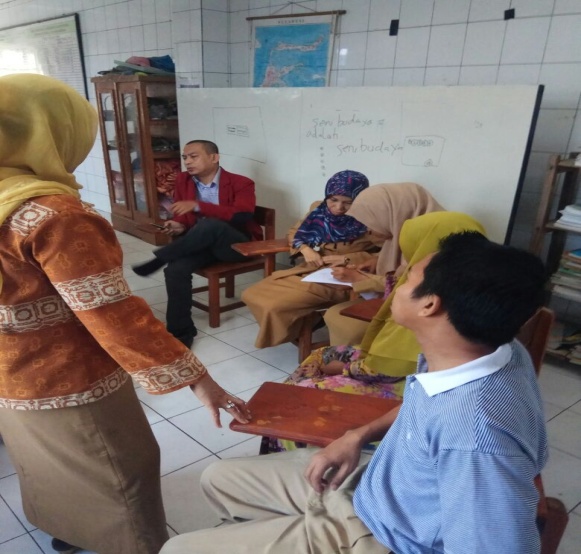 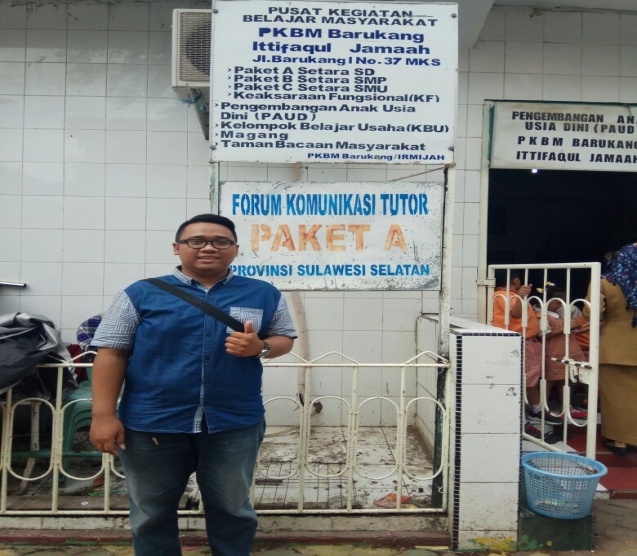 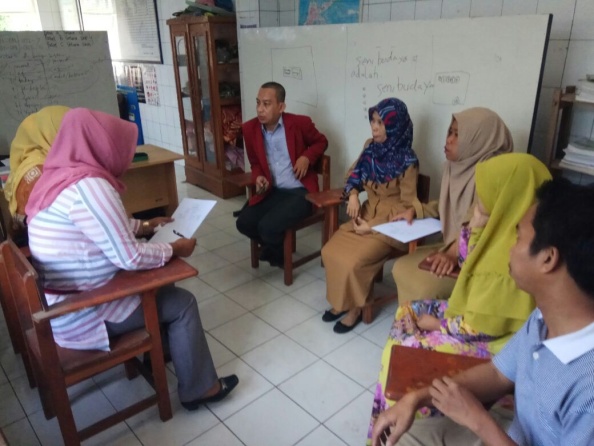 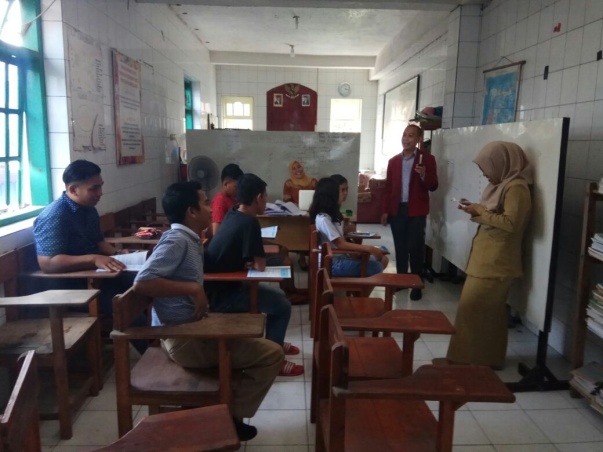 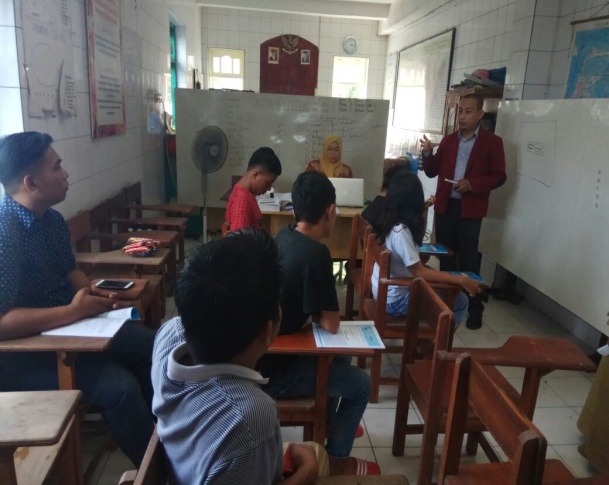 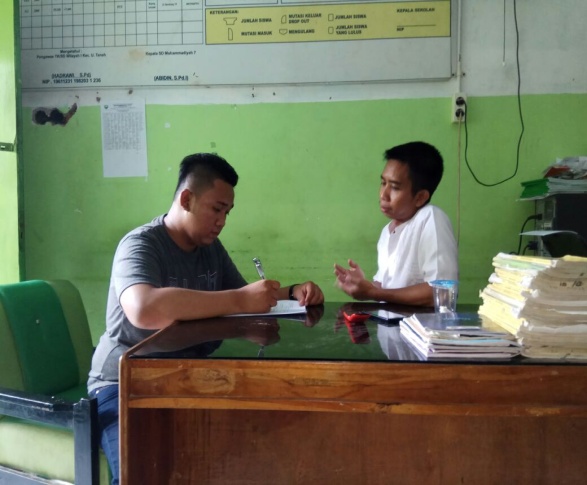 NoFokus PenelitianAspekIndikatorTeknik pengumpulan data1Upaya Peningkatan Minat Belajar Masyarakat Untuk Mengikuti Program Paket C Di PKBM Barukang Kelurahan Pattingalloang Baru Kota MakassarBelajar harus menarik perhatianGaya mengajar guruWawancaraObservasiDokumentasi1Upaya Peningkatan Minat Belajar Masyarakat Untuk Mengikuti Program Paket C Di PKBM Barukang Kelurahan Pattingalloang Baru Kota MakassarBelajar harus menarik perhatian  Penggunaan alat bantu mengajarWawancaraDokumentasi1Upaya Peningkatan Minat Belajar Masyarakat Untuk Mengikuti Program Paket C Di PKBM Barukang Kelurahan Pattingalloang Baru Kota MakassarBelajar harus menarik perhatianPola interaksi yang bervariasiWawancaraObservasiDokumentas1Upaya Peningkatan Minat Belajar Masyarakat Untuk Mengikuti Program Paket C Di PKBM Barukang Kelurahan Pattingalloang Baru Kota MakassarObyek atau keadaan yang kekuatannya menarik akan menimbulkan minat belajarAktivitas jasmani dan rohani digabungWawancaraObservasiDokumentas1Upaya Peningkatan Minat Belajar Masyarakat Untuk Mengikuti Program Paket C Di PKBM Barukang Kelurahan Pattingalloang Baru Kota MakassarObyek atau keadaan yang kekuatannya menarik akan menimbulkan minat belajarPelibatan aktivitas fisik dalam belajarWawancaraObservasiDokumentas1Upaya Peningkatan Minat Belajar Masyarakat Untuk Mengikuti Program Paket C Di PKBM Barukang Kelurahan Pattingalloang Baru Kota MakassarMasalahnya berulang-ulang terjadiPemberian tugasWawancaraDokumentasi1Upaya Peningkatan Minat Belajar Masyarakat Untuk Mengikuti Program Paket C Di PKBM Barukang Kelurahan Pattingalloang Baru Kota MakassarMasalahnya berulang-ulang terjadiUlangan sistematikaWawancaraDokumentasi1Upaya Peningkatan Minat Belajar Masyarakat Untuk Mengikuti Program Paket C Di PKBM Barukang Kelurahan Pattingalloang Baru Kota MakassarMasalahnya berulang-ulang terjadiRemedialWawancaraDokumentasi1Upaya Peningkatan Minat Belajar Masyarakat Untuk Mengikuti Program Paket C Di PKBM Barukang Kelurahan Pattingalloang Baru Kota MakassarKegiatan belajar harus berbeda dan tidak monotonMenggunakan metode yang bervariasi WawancaraDokumentasiGaya mengajar guruMembuka pelajaranMenjelaskan pelajaranMenutup pelajaranPosisi guru di kelas saat mengajarPenggunaan alat bantu mengajarJenis-jenis alat bantu yang digunakanJumlah alat bantu yang digunakan pada proses pembelajaranPola interaksi yang bervariasiInteraksi guru dengan siswaInteraksi siswa dengan siswaAktivitas jasmanai dan rohani digabungMata pelajaran yang menggabungkan aktivitas jasmani dan rohaniBentuk pelaksanaanPelibatan aktivitas fisik dalam belajarMata pelajaran yang melibatkan aktivitas fisikBentuk aktivitas fisik dalam pembelajaranPemberian tugasTugas teoriTugas praktekWaktu pelaksanaanPenilaian tugasUlangan sistematisWaktu pelaksanaanMateri ulanganPenilaian RemedialKriteria siswa yang mengikuti remedialWaktu pelaksanaanPenilaianMenggunakan metode yang bervariasiJenis-jenis metode yang digunakanPenggunaan metode dala setiap pembelajaranNo.Aspek Yang DiobservasiHasil Observasi1Gaya mengajar guru Gaya mengajar guru Membuka pelajaranBerdasarkan hasil pengamatan peneliti pada tanggal 17-4-2017 pukul 14.00 wita, bahwa kegiatan pembelajaran yang dilakukan oleh bapak IW dengan kegiatan pembelajaran dimana membuka pelajaran dengan membaca doa kemudian menjelaskan indikator yang akan dicapai serta materi pembelajaran yang akan dijelaskan. Dalam membuka pelajaran IW. Selanjutnya peneliti melakukan observasi lagi pada tanggal 19-04-2017 pukul 12.30 wita, peneliti mengamati bahwa tutor dalam hal ini ibu RW membuka pelajaran tidak berbeda jauh dengan yang dilakukan oleh bapak IW yaitu dengan cara mempersiapkan kelas sebelum memulai pembelajaran dalam hal ini megecek kesiapan siswa dalam memulai proses pembelajaran kemudian menjelaskan indikator materi pembelajaranMenjelaskan pelajaranBerdasarkan hasil pengamatan peneliti pada tanggal 17-4-2017 pukul 14.20 wita, bahwa dalam menjelaskan pelajaran, bapak IW cenderung monoton dalam menjelaskan pembelajaran, bapak IW  menjelaskan materi pembelajaran yang selalu menggunakan contoh-contoh dari materi yang diberikan sesuai dengan standar kompetensi dan kompetensi dasar. Kegiatan tersebut dilakukan pada saat awal penjelasan materi yang selanjutnya pada akhir penjelasan menyimpulkan materi serta pemberin tugas harian. Selanjutnya peneliti melakukan observasi lagi pada tanggal 19-04-2017 pukul 12.50 wita, peneliti mengamati bahwa tutor dalam hal ini ibu RW menjelaskan pelajaran lebih bervariasi dimana menjelaskan secara umum kemudian siswa diminta untuk memberikan pendapat mengenai materi pembelajaran dalam bentuk tanya jawab, siswa sebelumnya telah dibagi dalam beberapa kelompok , masing-masing diberikan tugas pada lembar kerja secara berkelompokMenutup pelajaranBerdasarkan hasil pengamatan peneliti pada tanggal 17-4-2017 pukul 16.00 wita, bapak IW menutup pelajaran dengan menyimpulkan materi disertai dengan pemberian tugas untuk menguji penguasaan materi yang telah diajarkan. Selanjutnya peneliti melakukan observasi lagi pada tanggal 19-04-2017 pukul 14.30 wita, peneliti mengamati bahwa ibu RW menutup dengan menyimpulkan materi dan memberi tugas kepada siswa, hal ini tidak berbeda dengan yang dilakukan oleh bapa IW.Posisi guru di kelas saat mengajarBerdasarkan hasil pengamatan peneliti pada tanggal 17-4-2017 pukul 16.10 wita, dalam proses pembelajaran yang dilakukan oleh bapak IW dengan melihat posisi tubuhnya saat meberikan pelajaran, terlihat bapak IW monoton hanya berada dibagian depan siswa, adi para siswa hanya fokus ke depan kelas dimana bapak IW berada. Selanjutnya peneliti melakukan observasi lagi pada tanggal 19-04-2017 pukul 14.30. wita, kepada ibu RW mengamati posisi selama proses pembelajaran, ibu RW tidak monoton dalam satu posisi, ibu RW tidak hanya berada di depan, kadang berada di samping, belakang, untuk mengamati secara penuh siswa selama mengikuti proses pembelajaran2Pola interaksi yang bervariasiPola interaksi yang bervariasiGuru dengan siswaBerdasarkan hasil pengamatan peneliti pada tanggal 18-4-2017 pukul 09.00 wita, selama proses pembelajaran, KR sebagai tutor menunjukkan pola interaksi yang satu arah, bapak KR hanya menjelaskan materi pembelajaran secara monoton dimana siswa hanya mendengar tanpa ada umpan balik . Selanjutnya peneliti melakukan observasi lagi pada tanggal 21-04-2017 pukul 13.00 wita, peneliti mengamati bahwa tutor dalam hal ini bapak IW, hal yang ditunjukkan oleh bapak IW sangat berbeda dengan apa yang dilakukan oleh IW dimana dalam proses pembelajaran menggunakan metode diskusi sehingga siswa aktif memberikan umpan balik terhadap materi yang diberikan. Siswa dengan siswaBerdasarkan hasil pengamatan peneliti pada tanggal 18-4-2017 pu bkul 11.00 wita, selama proses pembelajaran yang diberikan oleh bapak KR sebagai tutor menunjukkan tidak terjalin interaksi antar siswa selama proses pembelajaran , bapak KR hanya menjelaskan materi pembelajaran. Selanjutnya peneliti melakukan observasi lagi pada tanggal 21-04-2017 pukul 14.50 wita, peneliti mengamati tutor bapak IW, dalam proses pembelajaran yang diberikan menunjukkan siswa yang aktif dalam kelas, interaksi antar siswa terjalin dua arah, siswa menunjukkan diskusi antar siswa.3Aktivitas jasmani dan rohani digabungAktivitas jasmani dan rohani digabungMata pelajaran yang menggabungkan aktivitas  jasmani dan rohaniBerdasarkan hasil pengamatan peneliti pada tanggal 20-4-2017 pukul 11.00 wita, bahwa kegiatan pembelajaran yang dilakukan oleh bapak AS dalam kegiatan pembelajaran yaitu melibatkan kegiatan agama yang tidak hanya terfoks pada kegiatan jasmani saja tetapi juga pada kegiatan rohani dalam hal ini berdoa dan menjalankan ibadah pada saat waktu beribadah selama proses pembelajaran. Selanjutnya peneliti melakukan observasi lagi pada tanggal 24-04-2017 pukul 13.00 wita, peneliti mengamati bahwa tutor dalam hal ini bapak IW menjalankan prosex pembelajaran tida berbeda dengan proses yang dilakukan oleh bapak AS dimana dalam proses pembelajaran melibatkan kegiatan rohani yakni berkaitan dengan agama yaitu berdoa dan ibadahBentuk pelaksanaanBerdasarkan hasil pengamatan peneliti pada tanggal 20-4-2017 pukul 12.50 wita, bahwa kegiatan pembelajaran yang dilakukan oleh bapak AS dalam kegiatan pembelajaran yaitu melibatkan kegiatan agama yakni dengan berdoa sebelum dan sesudah proses pembelajaran serta melaksanakan ibadah apabila sudah masuk waktu untuk beribadah, karena semua siswa dan tutor beragama islam, maka mereka melakukan. Selanjutnya peneliti melakukan observasi lagi pada tanggal 24-04-2017 pukul 14.50 wita, peneliti mengamati bahwa tutor dalam hal ini bapak IW menjalankan prosex pembelajaran tida berbeda dengan proses yang dilakukan oleh bapak AS dimana dalam proses pembelajaran melibatkan kegiatan berkaitan dengan agama yaitu berdoa dan ibadah yakni shalat jik sudah waktunya4Pelibatan aktivitas fisik dalam belajarPelibatan aktivitas fisik dalam belajarMata pelajaran yang melibatkan aktivitas fisikBerdasarkan hasil pengamatan peneliti pada tanggal 26-4-2017 pukul 11 .00 wita, bahwa kegiatan pembelajaran yang dilakukan oleh ibu RW dengan kegiatan pembelajaran yang melibatkan ektivitas fisik adalah hampir semua mata pelajaran melibatkan aktivitas fisik seperti halnya mata pelajaran yang diberikan oleh ibu RW dimana kegiatan pembelajaran disertai prakter lansung jd melibatkan fisik para siswa dalam proses pembelajaran. Selanjutnya peneliti melakukan observasi lagi pada tanggal 28-04-2017 pukul 13.00 wita, peneliti mengamati bahwa tutor dalam hal ini bapak FA dengan mata pelajaran yang diberikan kepada siswa tidak berbeda dengan ibu RW yakni melibatkan fisik dalam proses pembelajaran, bahkan cara yang dilakukan pun sama yakni dengan praktek langsungBentuk aktivitas fisik dalam pembelajaranBerdasarkan hasil pengamatan peneliti pada tanggal 26-4-2017 pukul 13 .00 wita, bahwa kegiatan pembelajaran yang dilakukan oleh ibu RW Bentuk aktivitas fisik dalam pembelajaran yang dimaksud adalah pada saat bekerja secara kelompok mengerjakan tugas praktek dimana menggunakan metode role playing sehingga siswa tidak hanyaa menerima teori tetapi jg melaksanakan dengan cara praktek secara langsung. Selanjutnya peneliti melakukan observasi lagi pada tanggal 28-04-2017 pukul 14.50 wita, peneliti mengamati bahwa tutor dalam hal ini bapak FA tidak berbeda jauh dengan cara yang dilakukan oleh ibu RW hanya saja metode pembelajaran yang lebih bervariasi